Communications Strategy:For Trafford staff included:Intranet Briefings.Intranet open forum.Hard copies of the content and replies were made available in staff-rooms for porters, domestics and others who may not have access to e-mail / internet.Podcasts by the Chief Executive.The Medical Advisory Committee provided an additional forum for doctors to question and comment on the process.Face-to-face briefings, including Q&A, with the acquisition team were held frequently and throughout. The staff said that they wanted regular updates, even if it was to say there was no news.  An illustration of the frequency is shown below.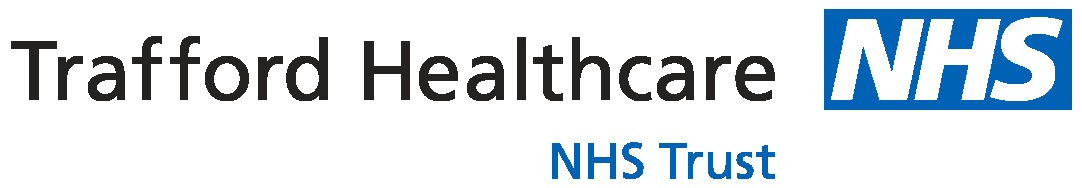 Our Future:Monthly staff briefing datesThe monthly ‘Our Future’ briefing is open to all staff.  It’s your chance to ask questions, give your views and find out more about our plan to become part of Central Manchester University Hospitals NHS Foundation Trust.  You can put your questions to Acquisition Project Director Jessica Bradshaw.Note: Dates are subject to change so please check the staff news bulletin and intranet announcements for the latest information.Visits to neighbourhood forums and community venues:Trust staff and Trafford LINk visited the following venues so patients and the public could find out more about why the Trust is seeking a partner and how we would select one:Tuesday 1 March:	Visit to the Sale East and Altrincham South neighbourhood forum.Monday 7 March: 	 (St Matthew’s Church Hall)    from 6pm-7pm Tuesday 8 March: 	Altrincham North neighbourhood forum () from 6pm-7pm 	Tuesday 8 March: 	Partington & Carrington neighbourhood forum (Partington Community Centre) from 6pm-7pm Tuesday 15 March: 	Urmston neighbourhood forum (Urmston Library) from 6pm-7pm Tuesday 15 March: 	 West neighbourhood forum (Ashton on  school sixth form) from 6pm-7pm Tuesday 22 March: 	Old Trafford Community Centre from 10am-12pmTuesday 22 March:  Old Trafford Community Centre from 5.30pm-7.30pm DateTimeVenueThursday 15 SeptemberTBCBoardroom, Trafford GeneralFriday 30 September1pm-2pmBoardroom, Trafford GeneralFriday 28 October1pm-2pmBoardroom, Trafford GeneralFriday 2 December1pm-2pmBoardroom, Trafford GeneralTuesday 20 December2pm-3pmBoardroom, Trafford GeneralWednesday 25 January2pm-3pmBoardroom, Trafford GeneralWednesday 29 February1pm-2pmBoardroom, Trafford GeneralWednesday 28 March1pm-2pmBoardroom, Trafford GeneralWednesday 25 April1pm-2pmBoardroom, Trafford General